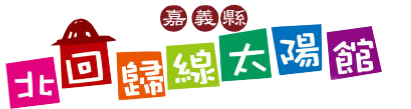 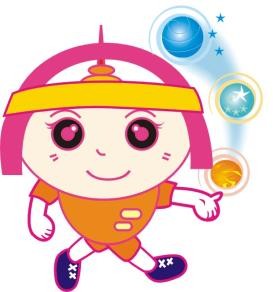 【2018年暑期營隊—正在北回 夏日天文營】活 動 簡 章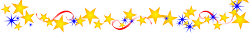 一、目的：為啟發學童對於科學的興趣，並延續科學創新的精神，本館特辦理暑期營隊，邀請到青春活潑的國立中正大學天文社員帶領小朋友，進行《宇宙課卜勒》及《夏日化你心》等等課程，而且還有輕鬆活潑的闖關活動喔。         ~請讓我們大手牽小手，一起深耕科學學習吧！~二、辦理單位：（一）主辦單位：嘉義縣政府（二）承辦單位：嘉義縣北回歸線太陽館、嘉義縣北回國小（三）協辦單位：國立中正大學天文社三、活動地點：嘉義縣北回歸線太陽館四、活動時間：107年6月30日(六) 9:00-17:00 五、參加對象及名額：凡就讀國小三至六年級學童，皆可參加，名額 ５０ 人，備取 10 人。(以升三至六年級學生為主)【~依報名時間先後為序，額滿即提前截止報名~】六、報名方式：（一）一律網路報名，請由以下google表單報名：https://docs.google.com/forms/d/e/1FAIpQLSeXW8wURYFdE_ap1_MmLS7T-ANTdVMMEzlFnhoYRQR3V0d5wg/viewform?usp=pp_url&entry.1721527282=111&entry.1994596542=111&entry.1128730460=222&entry.2057949240=222222&entry.1528002286=2017-01-01&entry.1522189546=11111111111&entry.1195758052=11111111111&entry.1630653130=1241241 ** 報名成功後，將有專人寄送報名確認及家長同意書至報名時所填之電子信箱，請收到信件後，於家長同意書上親筆簽名後，回傳至傳真05-2864023，始完成報名程序 **（二）報名時間：即日起至 107年６月20日(三) 上午 10 點止。（三）錄取名單將於 6 月20 日（三）16：00 公告在以下網站： 太陽館網站（http://sec235.cyc.edu.tw/）嘉義縣教育網(http://www.cyc.edu.tw/)（四）名額有限，請把握時間報名，若額滿則提早結束報名。（五）有任何問題，請來電洽詢李老師（05）2864915。七、活動費用：每人新台幣 ３００ 元整（含材料、午餐、茶水及雜支）。八、繳費說明：確定錄取後才需繳費，請錄取學員於 107 年６月２０日（三） 至 107 年 ６ 月 ２８ 日（四）繳費。【期間內未繳費，視同放棄報名】九、繳費方式：（一）郵局現金袋： 收件人：李美儀 老師 收件地址：60852 嘉義縣水上鄉下寮村鴿溪寮 21-25 號 太陽館電話：05-2864905（二）現場繳費： 負責人：李美儀 老師 地點：嘉義縣北回歸線太陽館辦公室 時間：星期二~星期日 09：00－12：00、13：30－17：00 (星期一休館)十、【2018年暑期營隊—正在北回 夏日天文營】課程表：	(一)活動日期與時間：107年6月30日(六) 9:00-17:00	(二)活動流程：時間活動內容09：00 ~ 09：10集合、報到09：10 ~ 10：00始業式10：00 ~ 12：00夏日化你心12：00 ~ 13：00你食湖大水怪（午餐）13：00 ~ 14：00宇宙課卜勒１14：00 ~ 15：00宇宙課卜勒２15：00 ~ 16：45小小太空人養成班（大地活動）16：45 ~ 17：00頒獎暨結業式（大合照時間）